ČJ5 - 6.4. - 12.4.Téma: ZÁJMENA1) Zájmena přivlastňovací:UČEBNICE - DO JČ-Š  97/5, 97/6PRACOVNÍ SEŠIT53/ 1a,b  , 53/22) Zájmena ukazovací:UČEBNICE - DO JČ-Š  98/7 - jen vypiš zájmena a urči O,P,U (třeba si vytvoř sloupečky)98/8a98/9 - vytvoř nejméně 6 ukazovacích zájmenPRACOVNÍ SEŠIT53/1, 53/23) Vytiskni, DOPLŇ!!! a nalep tabulku do JČ - Š (popř. si ji překresli)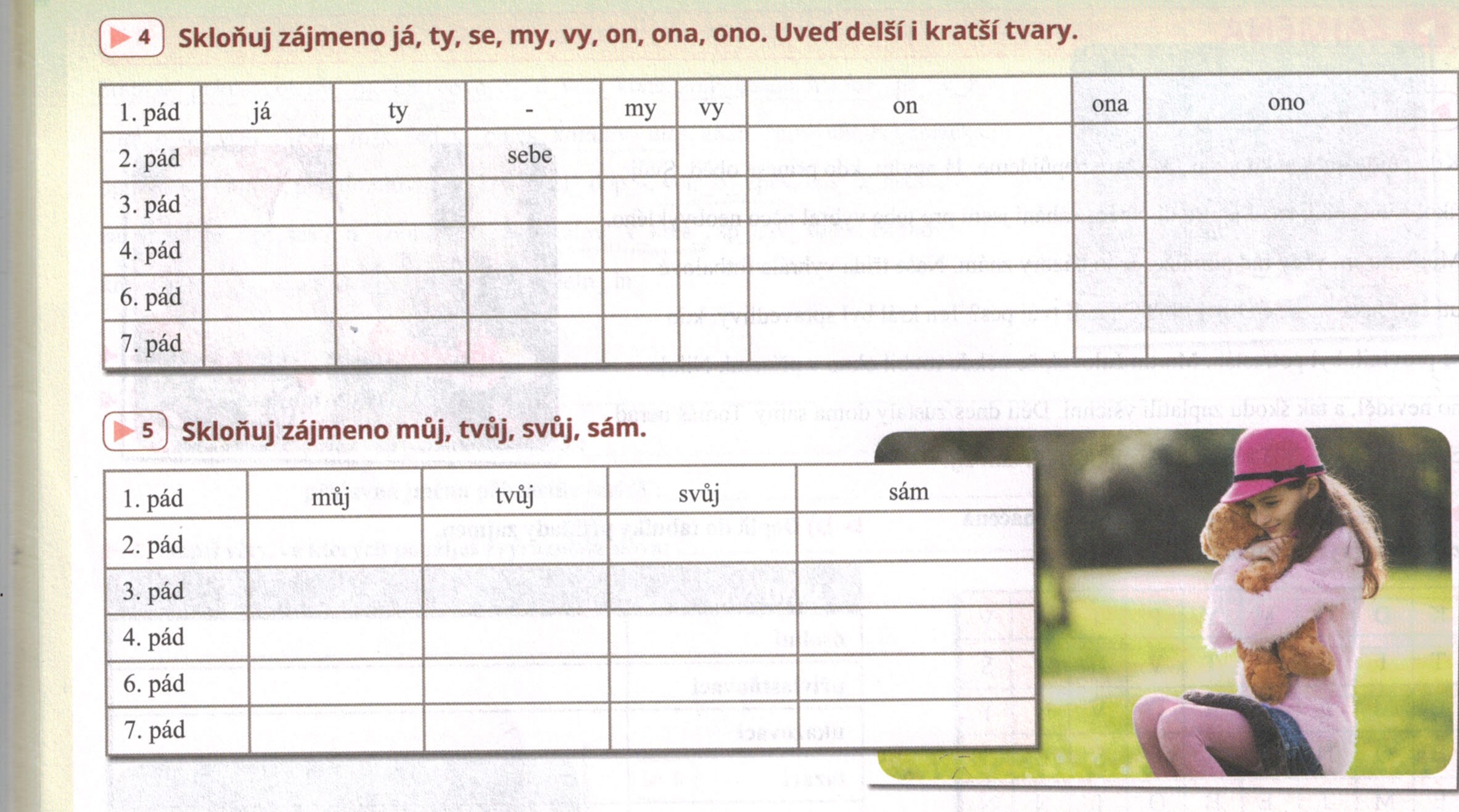 